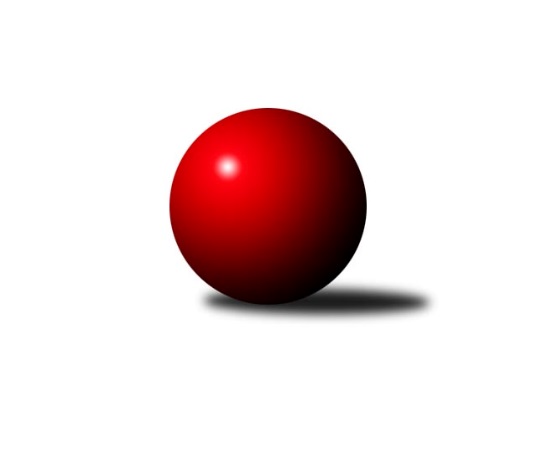 Č.12Ročník 2021/2022	25.11.2021Nejlepšího výkonu v tomto kole: 2616 dosáhlo družstvo: SK Rapid Praha Mistrovství Prahy 3 2021/2022Výsledky 12. kolaSouhrnný přehled výsledků:KK Dopravní podniky Praha B	- VSK ČVUT Praha B	0:8	       kontumačně		22.11.KK Dopravní podniky Praha A	- TJ Praga Praha B	7:1	2561:2463	8.0:4.0	22.11.TJ ZENTIVA Praha 	- Sokol Kobylisy D	1:7	2103:2158	4.0:8.0	23.11.SK Žižkov Praha D	- SK Rapid Praha 	2:6	2530:2616	5.0:7.0	24.11.TJ Sokol Praha-Vršovice C	- TJ Astra Zahradní Město B	7:1	2247:2158	9.0:3.0	24.11.SK Meteor Praha E	- KK Konstruktiva Praha E	6:2	2485:2440	5.0:7.0	25.11.KK Velké Popovice B	- KK Dopravní podniky Praha A	3:5	2306:2335	6.0:6.0	24.11.Tabulka družstev:	1.	Sokol Kobylisy D	11	9	0	2	62.0 : 26.0 	80.0 : 52.0 	 2254	18	2.	KK Dopravní podniky Praha A	11	9	0	2	57.5 : 30.5 	75.0 : 57.0 	 2421	18	3.	KK Konstruktiva Praha E	10	6	2	2	51.0 : 29.0 	72.5 : 47.5 	 2427	14	4.	SK Rapid Praha	11	6	1	4	51.0 : 37.0 	66.0 : 66.0 	 2420	13	5.	SK Meteor Praha E	12	6	1	5	50.5 : 45.5 	69.0 : 75.0 	 2270	13	6.	VSK ČVUT Praha B	10	6	0	4	45.5 : 34.5 	74.0 : 46.0 	 2375	12	7.	TJ Astra Zahradní Město B	10	5	2	3	44.5 : 35.5 	62.5 : 57.5 	 2377	12	8.	TJ Praga Praha B	10	6	0	4	44.0 : 36.0 	65.5 : 54.5 	 2365	12	9.	TJ Sokol Praha-Vršovice C	11	5	1	5	45.0 : 43.0 	81.5 : 50.5 	 2352	11	10.	SK Žižkov Praha D	10	1	3	6	33.0 : 47.0 	54.5 : 65.5 	 2248	5	11.	KK Velké Popovice B	11	2	1	8	31.0 : 57.0 	51.5 : 80.5 	 2166	5	12.	TJ ZENTIVA Praha	11	2	1	8	27.0 : 61.0 	47.0 : 85.0 	 2276	5	13.	KK Dopravní podniky Praha B	10	0	0	10	10.0 : 70.0 	29.0 : 91.0 	 2087	0Podrobné výsledky kola:	 KK Dopravní podniky Praha B		0:8		VSK ČVUT Praha Brozhodčí:  Vedoucí družstevKONTUMACE	 KK Dopravní podniky Praha A	2561	7:1	2463	TJ Praga Praha B	Jaroslav Vondrák	 	 216 	 208 		424 	 2:0 	 382 	 	206 	 176		Vít Kluganost	Petra Švarcová	 	 206 	 225 		431 	 1.5:0.5 	 422 	 	197 	 225		Pavlína Kašparová	Jiří Brada	 	 241 	 193 		434 	 1:1 	 416 	 	220 	 196		Kryštof Maňour	Jan Novák	 	 201 	 200 		401 	 1.5:0.5 	 391 	 	191 	 200		Petr Kšír	Jindřich Málek	 	 216 	 219 		435 	 2:0 	 408 	 	197 	 211		Martin Kovář	Jindřich Habada	 	 207 	 229 		436 	 0:2 	 444 	 	213 	 231		Ondřej Maňourrozhodčí: Vedoucí družstevNejlepší výkon utkání: 444 - Ondřej Maňour	 TJ ZENTIVA Praha 	2103	1:7	2158	Sokol Kobylisy D	Ladislav Holeček *1	 	 165 	 149 		314 	 0:2 	 369 	 	206 	 163		Miroslava Kmentová	Jana Valentová	 	 161 	 173 		334 	 0:2 	 367 	 	189 	 178		Markéta Březinová	Eliška Fialová	 	 180 	 171 		351 	 1:1 	 353 	 	195 	 158		František Stibor	Jan Bártl	 	 179 	 202 		381 	 1:1 	 395 	 	201 	 194		Miroslav Bohuslav	Věra Štefanová	 	 168 	 160 		328 	 0:2 	 391 	 	172 	 219		Jana Cermanová	Lenka Krausová	 	 199 	 196 		395 	 2:0 	 283 	 	157 	 126		Jaromír Deákrozhodčí: Fialová Eliškastřídání: *1 od 51. hodu Pavel PlískaNejlepšího výkonu v tomto utkání: 395 kuželek dosáhli: Miroslav Bohuslav, Lenka Krausová	 SK Žižkov Praha D	2530	2:6	2616	SK Rapid Praha 	Lenka Špačková	 	 194 	 224 		418 	 1:1 	 428 	 	216 	 212		Vojtěch Roubal	Václav Žďárek	 	 207 	 197 		404 	 0:2 	 449 	 	221 	 228		Josef Pokorný	Jaroslav Pýcha	 	 244 	 240 		484 	 2:0 	 466 	 	236 	 230		Petr Valta	Michal Truksa	 	 190 	 211 		401 	 1:1 	 430 	 	228 	 202		Antonín Tůma	Bohumil Strnad	 	 201 	 206 		407 	 0:2 	 439 	 	213 	 226		Martin Podhola	Martin Tožička	 	 210 	 206 		416 	 1:1 	 404 	 	196 	 208		Jiří Hofmanrozhodčí: Vedoucí družstevNejlepší výkon utkání: 484 - Jaroslav Pýcha	 TJ Sokol Praha-Vršovice C	2247	7:1	2158	TJ Astra Zahradní Město B	Josef Novotný	 	 166 	 201 		367 	 2:0 	 341 	 	152 	 189		Tomáš Kudweis	Luboš Kučera	 	 198 	 168 		366 	 1:1 	 342 	 	166 	 176		Jakub Jetmar	Lukáš Pelánek	 	 189 	 204 		393 	 2:0 	 376 	 	187 	 189		Lucie Hlavatá	Karel Němeček	 	 174 	 211 		385 	 1:1 	 389 	 	184 	 205		Radovan Šimůnek	Pavel Brož	 	 211 	 185 		396 	 2:0 	 380 	 	202 	 178		Marek Sedlák	Tomáš Čurda	 	 160 	 180 		340 	 1:1 	 330 	 	163 	 167		Petr Peřinarozhodčí:  Vedoucí družstevNejlepší výkon utkání: 396 - Pavel Brož	 SK Meteor Praha E	2485	6:2	2440	KK Konstruktiva Praha E	Jan Petráček	 	 243 	 219 		462 	 1:1 	 441 	 	221 	 220		Jakub Wrzecionko	Jiří Svoboda	 	 191 	 213 		404 	 1:1 	 392 	 	193 	 199		Zbyněk Lébl	Jan Šťastný	 	 199 	 187 		386 	 1:1 	 404 	 	194 	 210		Stanislava Švindlová	Václav Šrajer	 	 187 	 193 		380 	 0:2 	 404 	 	206 	 198		Milan Perman	Zdeněk Míka	 	 246 	 209 		455 	 1:1 	 413 	 	187 	 226		Bohumír Musil	Jiří Novotný	 	 216 	 182 		398 	 1:1 	 386 	 	184 	 202		Petr Mašekrozhodčí: Nejlepší výkon utkání: 462 - Jan Petráček	 KK Velké Popovice B	2306	3:5	2335	KK Dopravní podniky Praha A	Jan Kratochvíl	 	 184 	 182 		366 	 0:2 	 448 	 	232 	 216		Jaroslav Vondrák	Jana Kvardová	 	 171 	 187 		358 	 1:1 	 391 	 	205 	 186		Jindřich Habada	Petr Kapal	 	 228 	 182 		410 	 1:1 	 363 	 	178 	 185		Miroslav Tomeš	Gabriela Jirásková	 	 199 	 212 		411 	 2:0 	 369 	 	182 	 187		Jan Novák	Ludmila Kaprová	 	 185 	 183 		368 	 1:1 	 363 	 	173 	 190		Petra Švarcová	Tomáš Vinš	 	 185 	 208 		393 	 1:1 	 401 	 	201 	 200		Jindřich Málekrozhodčí:  Vedoucí družstevNejlepší výkon utkání: 448 - Jaroslav VondrákPořadí jednotlivců:	jméno hráče	družstvo	celkem	plné	dorážka	chyby	poměr kuž.	Maximum	1.	Jakub Wrzecionko 	KK Konstruktiva Praha E	439.07	292.8	146.3	5.5	7/7	(498)	2.	Vojtěch Kostelecký 	TJ Astra Zahradní Město B	431.24	295.6	135.6	5.6	5/5	(464)	3.	Ondřej Maňour 	TJ Praga Praha B	425.23	294.8	130.4	5.9	5/6	(448)	4.	Jiří Novotný 	SK Meteor Praha E	424.70	296.9	127.8	7.7	5/6	(439)	5.	Jiří Brada 	KK Dopravní podniky Praha A	421.60	295.3	126.3	8.9	5/6	(465)	6.	Bohumír Musil 	KK Konstruktiva Praha E	421.46	290.2	131.3	6.8	7/7	(489)	7.	Radovan Šimůnek 	TJ Astra Zahradní Město B	419.86	287.3	132.6	5.5	5/5	(452)	8.	Martin Kočí 	VSK ČVUT Praha B	419.35	289.0	130.4	5.7	4/5	(485)	9.	Martin Kovář 	TJ Praga Praha B	417.80	291.4	126.4	6.8	5/6	(444)	10.	Martin Podhola 	SK Rapid Praha 	417.63	287.3	130.3	7.6	6/6	(448)	11.	Lukáš Pelánek 	TJ Sokol Praha-Vršovice C	417.29	298.0	119.3	10.9	5/5	(463)	12.	Jan Novák 	KK Dopravní podniky Praha A	416.48	289.2	127.3	9.6	6/6	(474)	13.	Zbyněk Lébl 	KK Konstruktiva Praha E	413.29	284.9	128.4	9.4	6/7	(439)	14.	Milan Perman 	KK Konstruktiva Praha E	412.50	290.5	122.0	9.4	6/7	(459)	15.	Josef Pokorný 	SK Rapid Praha 	409.87	282.0	127.9	7.5	6/6	(449)	16.	Petra Švarcová 	KK Dopravní podniky Praha A	409.29	292.9	116.4	10.0	6/6	(447)	17.	Richard Glas 	VSK ČVUT Praha B	407.75	285.8	122.0	7.6	4/5	(462)	18.	David Knoll 	VSK ČVUT Praha B	406.44	288.8	117.7	8.1	4/5	(467)	19.	Jiří Hofman 	SK Rapid Praha 	406.24	280.5	125.7	9.1	5/6	(464)	20.	Jindřich Málek 	KK Dopravní podniky Praha A	406.13	283.2	122.9	7.2	6/6	(447)	21.	Miroslav Klabík 	TJ Sokol Praha-Vršovice C	404.85	283.0	121.9	8.6	4/5	(426)	22.	Jiří Škoda 	VSK ČVUT Praha B	404.50	285.5	119.0	8.7	5/5	(443)	23.	Jaroslav Vondrák 	KK Dopravní podniky Praha A	404.20	280.2	124.0	8.9	5/6	(448)	24.	Lucie Hlavatá 	TJ Astra Zahradní Město B	403.80	283.3	120.5	9.4	5/5	(436)	25.	Lenka Krausová 	TJ ZENTIVA Praha 	401.00	287.6	113.4	10.8	6/6	(424)	26.	František Pudil 	SK Rapid Praha 	400.88	289.3	111.6	12.8	4/6	(440)	27.	Petr Kšír 	TJ Praga Praha B	400.42	286.4	114.1	9.5	6/6	(447)	28.	Jana Cermanová 	Sokol Kobylisy D	399.48	278.0	121.5	7.8	5/5	(420)	29.	Vojtěch Roubal 	SK Rapid Praha 	397.47	287.7	109.7	12.3	5/6	(451)	30.	Petr Valta 	SK Rapid Praha 	396.63	282.0	114.6	9.7	6/6	(466)	31.	Jindřich Habada 	KK Dopravní podniky Praha A	396.56	288.4	108.2	9.6	5/6	(437)	32.	Antonín Tůma 	SK Rapid Praha 	396.50	282.9	113.6	8.8	6/6	(437)	33.	Zdeněk Míka 	SK Meteor Praha E	395.98	287.5	108.5	9.6	6/6	(461)	34.	Markéta Březinová 	Sokol Kobylisy D	395.73	275.0	120.7	7.6	5/5	(454)	35.	Miroslav Bohuslav 	Sokol Kobylisy D	394.37	280.4	114.0	8.6	5/5	(433)	36.	Miroslav Kettner 	TJ Sokol Praha-Vršovice C	394.36	281.7	112.7	11.1	5/5	(413)	37.	Josef Vodešil 	KK Velké Popovice B	393.40	276.3	117.1	11.9	4/5	(421)	38.	Kryštof Maňour 	TJ Praga Praha B	393.40	280.7	112.7	9.9	5/6	(426)	39.	Jan Petráček 	SK Meteor Praha E	392.97	270.5	122.5	7.7	6/6	(462)	40.	Jan Bártl 	TJ ZENTIVA Praha 	392.86	280.1	112.8	10.1	6/6	(408)	41.	Vít Kluganost 	TJ Praga Praha B	392.80	282.8	110.0	11.0	5/6	(431)	42.	Miloslav Kellner 	TJ ZENTIVA Praha 	391.94	282.3	109.6	11.3	4/6	(418)	43.	Pavlína Kašparová 	TJ Praga Praha B	391.58	284.8	106.8	11.3	6/6	(431)	44.	Tomáš Kuneš 	VSK ČVUT Praha B	390.67	274.3	116.3	9.7	5/5	(415)	45.	Jiří Štoček 	SK Žižkov Praha D	389.15	274.4	114.8	10.4	4/5	(411)	46.	Petr Mašek 	KK Konstruktiva Praha E	388.38	277.9	110.5	11.6	7/7	(421)	47.	Petr Kapal 	KK Velké Popovice B	384.42	279.1	105.3	13.0	4/5	(421)	48.	Jaroslav Michálek 	KK Dopravní podniky Praha B	383.87	276.2	107.7	13.3	3/4	(412)	49.	Pavel Brož 	TJ Sokol Praha-Vršovice C	380.70	279.5	101.2	13.7	5/5	(417)	50.	Josef Málek 	KK Dopravní podniky Praha B	380.17	269.6	110.5	12.6	4/4	(457)	51.	Miroslav Tomeš 	KK Dopravní podniky Praha A	377.70	275.1	102.6	13.9	5/6	(427)	52.	Eliška Fialová 	TJ ZENTIVA Praha 	377.23	270.5	106.8	13.2	6/6	(399)	53.	Tomáš Kudweis 	TJ Astra Zahradní Město B	375.60	270.0	105.6	11.2	5/5	(404)	54.	Jakub Jetmar 	TJ Astra Zahradní Město B	374.75	257.9	116.8	11.8	4/5	(405)	55.	Luboš Kučera 	TJ Sokol Praha-Vršovice C	373.23	274.2	99.0	12.2	5/5	(413)	56.	Věra Štefanová 	TJ ZENTIVA Praha 	372.50	265.3	107.2	14.2	6/6	(394)	57.	Lenka Špačková 	SK Žižkov Praha D	371.00	263.6	107.4	11.1	5/5	(440)	58.	Richard Stojan 	VSK ČVUT Praha B	370.60	266.1	104.5	13.1	5/5	(423)	59.	Jiří Svoboda 	SK Meteor Praha E	367.66	269.6	98.0	9.6	5/6	(419)	60.	Bohumil Strnad 	SK Žižkov Praha D	362.08	250.9	111.2	12.8	4/5	(430)	61.	Ludmila Kaprová 	KK Velké Popovice B	358.96	260.2	98.8	14.9	5/5	(419)	62.	Jana Procházková 	KK Velké Popovice B	358.23	261.6	96.7	16.4	5/5	(396)	63.	František Stibor 	Sokol Kobylisy D	353.79	258.2	95.6	13.5	4/5	(407)	64.	Miroslava Kmentová 	Sokol Kobylisy D	353.54	259.2	94.3	15.2	5/5	(370)	65.	Jiří Svozílek 	KK Dopravní podniky Praha B	351.63	260.5	91.2	17.5	4/4	(400)	66.	Michal Truksa 	SK Žižkov Praha D	348.80	254.9	93.9	13.2	5/5	(401)	67.	Karel Hnátek  st.	KK Dopravní podniky Praha B	344.00	243.4	100.7	14.7	4/4	(402)	68.	Jan Šťastný 	SK Meteor Praha E	328.20	239.5	88.7	19.3	5/6	(386)	69.	Ivana Bandasová 	KK Velké Popovice B	320.50	244.3	76.2	22.9	5/5	(352)	70.	Karel Hnátek  ml.	KK Dopravní podniky Praha B	313.75	230.1	83.7	19.3	4/4	(364)		Jaroslav Pýcha 	SK Žižkov Praha D	434.25	299.2	135.1	6.8	3/5	(484)		Stanislav Durchánek 	VSK ČVUT Praha B	433.00	289.5	143.5	5.0	2/5	(442)		Jaroslav Novák 	SK Meteor Praha E	411.13	281.3	129.9	8.4	3/6	(451)		Luboš Kocmich 	VSK ČVUT Praha B	401.00	294.0	107.0	7.0	1/5	(401)		Adam Vaněček 	SK Žižkov Praha D	399.33	295.9	103.4	13.9	3/5	(434)		Martin Tožička 	SK Žižkov Praha D	398.27	279.0	119.3	10.4	3/5	(465)		Tomáš Turnský 	TJ Astra Zahradní Město B	398.00	260.0	138.0	7.0	1/5	(398)		Pavel Rákos 	SK Žižkov Praha D	396.67	276.3	120.3	11.7	2/5	(439)		Gabriela Jirásková 	KK Velké Popovice B	396.63	286.8	109.9	14.6	2/5	(441)		Josef Novotný 	TJ Sokol Praha-Vršovice C	396.08	288.2	107.9	10.7	3/5	(418)		Jiří Bílka 	Sokol Kobylisy D	394.25	272.5	121.8	9.5	2/5	(402)		Stanislava Švindlová 	KK Konstruktiva Praha E	394.13	273.9	120.3	10.9	4/7	(430)		Tomáš Vinš 	KK Velké Popovice B	391.83	279.8	112.0	13.5	3/5	(403)		Martin Jelínek 	TJ Praga Praha B	386.00	277.0	109.0	10.0	1/6	(386)		Marek Sedlák 	TJ Astra Zahradní Město B	385.87	283.1	102.8	10.9	3/5	(423)		Petr Švenda 	SK Rapid Praha 	383.00	268.0	115.0	9.0	1/6	(383)		Milan Lukeš 	TJ Sokol Praha-Vršovice C	383.00	274.0	109.0	15.0	1/5	(383)		Tomáš Čurda 	TJ Sokol Praha-Vršovice C	379.13	265.4	113.7	11.7	3/5	(421)		Petr Peřina 	TJ Astra Zahradní Město B	375.83	273.2	102.6	14.5	3/5	(394)		Václav Žďárek 	SK Žižkov Praha D	372.80	270.0	102.8	12.3	2/5	(404)		Lukáš Jirsa 	TJ Praga Praha B	370.67	262.0	108.7	11.7	3/6	(385)		Karel Němeček 	TJ Sokol Praha-Vršovice C	365.67	263.3	102.3	11.7	1/5	(385)		Tomáš Rejpal 	VSK ČVUT Praha B	365.50	266.5	99.0	10.0	2/5	(380)		Jana Valentová 	TJ ZENTIVA Praha 	365.25	263.1	102.2	14.6	3/6	(389)		Jiřina Beranová 	KK Konstruktiva Praha E	363.83	256.8	107.0	12.7	3/7	(394)		Jiří Tencar 	VSK ČVUT Praha B	361.75	249.6	112.1	13.3	2/5	(418)		Jiří Třešňák 	SK Meteor Praha E	360.25	263.3	97.0	13.0	2/6	(390)		Václav Šrajer 	SK Meteor Praha E	359.25	270.0	89.3	17.5	2/6	(409)		Ladislav Holeček 	TJ ZENTIVA Praha 	357.33	277.3	80.0	20.0	3/6	(383)		Karel Mašek 	SK Meteor Praha E	352.83	260.5	92.3	16.2	3/6	(362)		Karel Radil 	TJ Sokol Praha-Vršovice C	350.00	283.0	67.0	24.0	1/5	(350)		Petra Klímová Rézová 	Sokol Kobylisy D	348.50	258.0	90.5	13.5	2/5	(353)		Bohumil Plášil 	KK Dopravní podniky Praha B	348.00	232.0	116.0	12.0	1/4	(348)		Tomáš King 	VSK ČVUT Praha B	347.00	231.0	116.0	13.0	1/5	(347)		Jana Kvardová 	KK Velké Popovice B	341.22	256.4	84.8	19.4	3/5	(358)		Dagmar Svobodová 	KK Dopravní podniky Praha B	340.30	243.5	96.8	16.9	2/4	(399)		Martin Kozdera 	TJ Astra Zahradní Město B	338.44	246.3	92.1	14.8	3/5	(386)		Pavel Jakl 	TJ Praga Praha B	332.00	255.0	77.0	15.0	1/6	(332)		Jan Kratochvíl 	KK Velké Popovice B	331.20	239.1	92.1	16.8	3/5	(418)		Tomáš Smékal 	TJ Praga Praha B	329.50	252.5	77.0	22.5	2/6	(395)		Jaromír Deák 	Sokol Kobylisy D	325.50	245.0	80.5	19.3	2/5	(346)		Vojtěch Brodský 	TJ Praga Praha B	321.00	245.0	76.0	18.0	1/6	(321)		František Brodil 	SK Žižkov Praha D	314.00	231.5	82.5	20.0	2/5	(370)		Pavel Nepil 	TJ Praga Praha B	301.00	229.0	72.0	22.0	1/6	(301)		Pavel Plíska 	TJ ZENTIVA Praha 	291.00	206.5	84.5	23.0	1/6	(325)		Milan Švarc 	KK Dopravní podniky Praha B	245.00	173.5	71.5	11.0	2/4	(329)Sportovně technické informace:Starty náhradníků:registrační číslo	jméno a příjmení 	datum startu 	družstvo	číslo startu
Hráči dopsaní na soupisku:registrační číslo	jméno a příjmení 	datum startu 	družstvo	Program dalšího kola:13. kolo29.11.2021	po	17:00	SK Rapid Praha  - TJ ZENTIVA Praha 	30.11.2021	út	17:30	TJ Astra Zahradní Město B - SK Žižkov Praha D	2.12.2021	čt	17:00	Sokol Kobylisy D - KK Dopravní podniky Praha A	2.12.2021	čt	17:30	KK Konstruktiva Praha E - TJ Sokol Praha-Vršovice C	2.12.2021	čt	17:30	TJ Praga Praha B - KK Dopravní podniky Praha B				-- volný los -- - SK Meteor Praha E	Nejlepší šestka kola - absolutněNejlepší šestka kola - absolutněNejlepší šestka kola - absolutněNejlepší šestka kola - absolutněNejlepší šestka kola - dle průměru kuželenNejlepší šestka kola - dle průměru kuželenNejlepší šestka kola - dle průměru kuželenNejlepší šestka kola - dle průměru kuželenNejlepší šestka kola - dle průměru kuželenPočetJménoNázev týmuVýkonPočetJménoNázev týmuPrůměr (%)Výkon4xJaroslav PýchaŽižkov D4845xJaroslav PýchaŽižkov D118.474841xPetr ValtaRapid 4662xJan PetráčekMeteor E1174623xJan PetráčekMeteor E4623xZdeněk MíkaMeteor E115.234553xZdeněk MíkaMeteor E4551xPetr ValtaRapid 114.074663xJosef PokornýRapid 4497xJakub WrzecionkoKonstruktiva E111.684413xOndřej MaňourPraga Praha B4441xJosef PokornýRapid 109.9449